模电课程组举行课程研讨会1月8日，《模拟电子技术》课程组研讨会在东中院1-103召开, 商讨下学期教学安排与进度，筹划新一轮的教学改革，探讨新的教学方式。会议还特别邀请到NI工程师参加。会上首先由郑益慧老师介绍“翻转课堂”教学模式、MOOC的发展历程及前景。模电课程组的新任教师秦鹏老师和赵艾萍老师先后进行了课程试讲，老教师对他们的试讲进行了点评，对如何提升教学效果进行了讨论。NI 公司的李甫成工程师为课程组教师详细讲解了NI myDAQ在模电教学中的使用，并对国内其他高校“翻转课堂”的教学案例作了较为详细的介绍。最后大家还对国内外相关课程的授课情况、使用教材进行了广泛交流，对《模拟电子技术》教学大纲逐条进行了讨论，对讲课中的重点、难点，考查方式方法进行了沟通，并对前一段的教学进行了认真总结、梳理，确定今后的努力方向。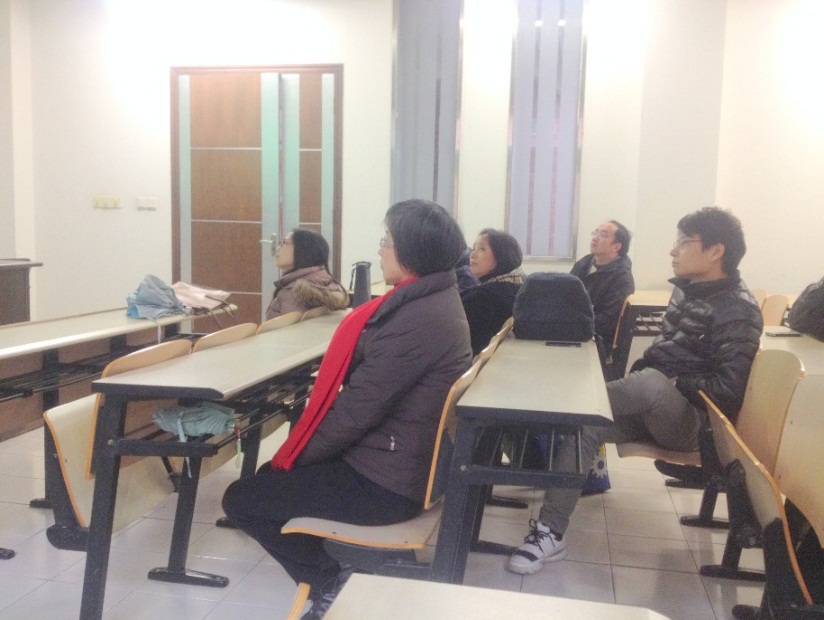 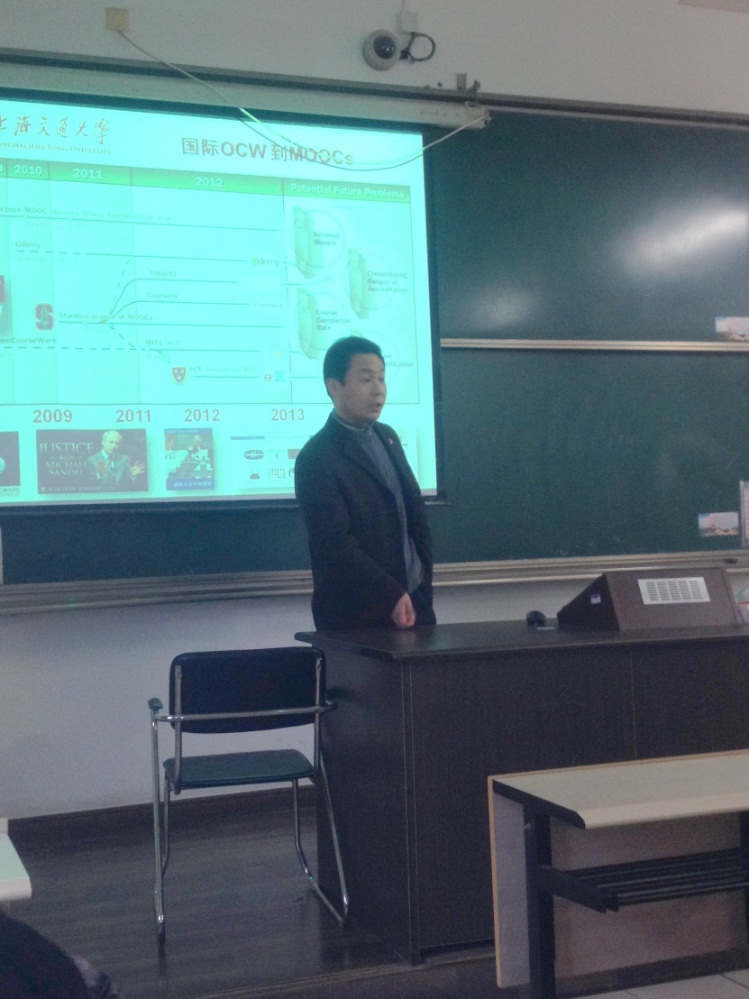 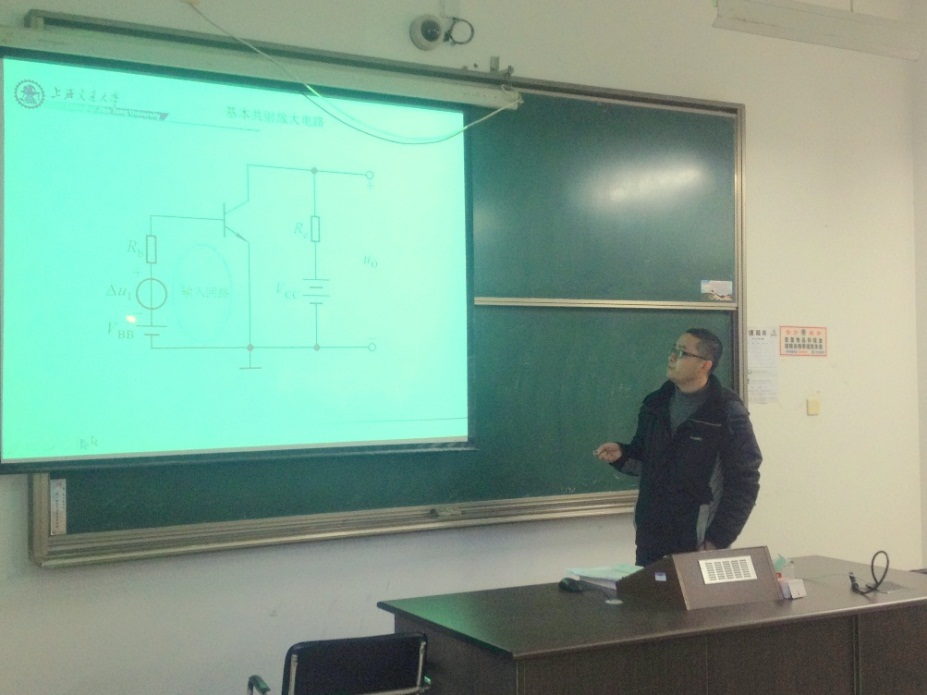 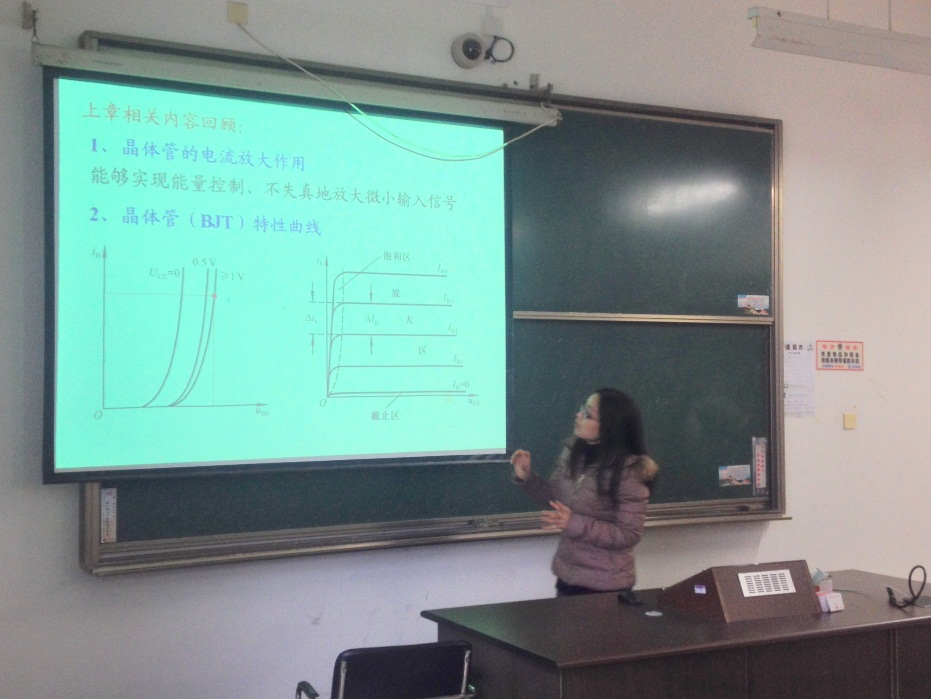 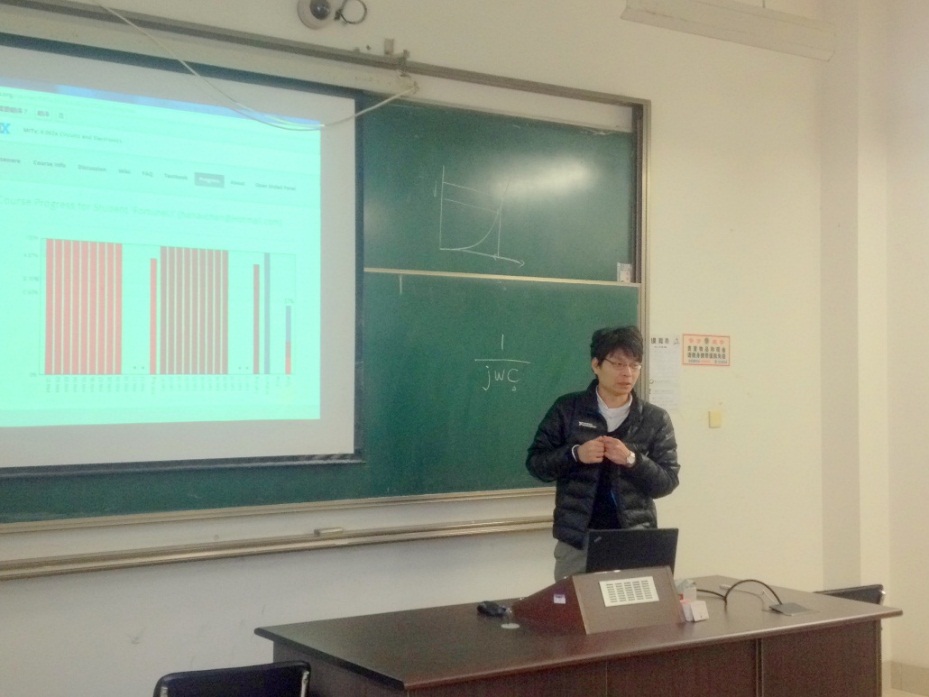 